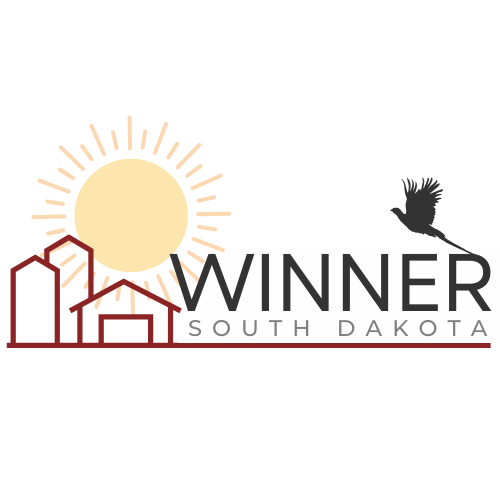 Load Management FormCustomer Name: _______________________________________________________________________Customer Address: _____________________________________________________________________Customer Account Number: ______________________________________________________________I am requesting the installation or service on load management device(s) in my home. I understand that I need to be present during the installation/service call. I understand the City of Winner load management technician shall be allowed reasonable access to my premises to install, test and/or remove load management devices on the electrical equipment specified. I understand that the City of Winner is not responsible for power outages, voltage fluctuations or property damage caused by acts of nature. This includes but is not limited to snow, ice, lightning, floods, extreme storms, heat, or wind. I have read and agree to abide by this form for the load management program. Signature of Customer: _____________________________________Date: ________________________City of Winner employee signature: ________________________________Date: ___________________Water Heater				Electric Heat			Air Conditioning